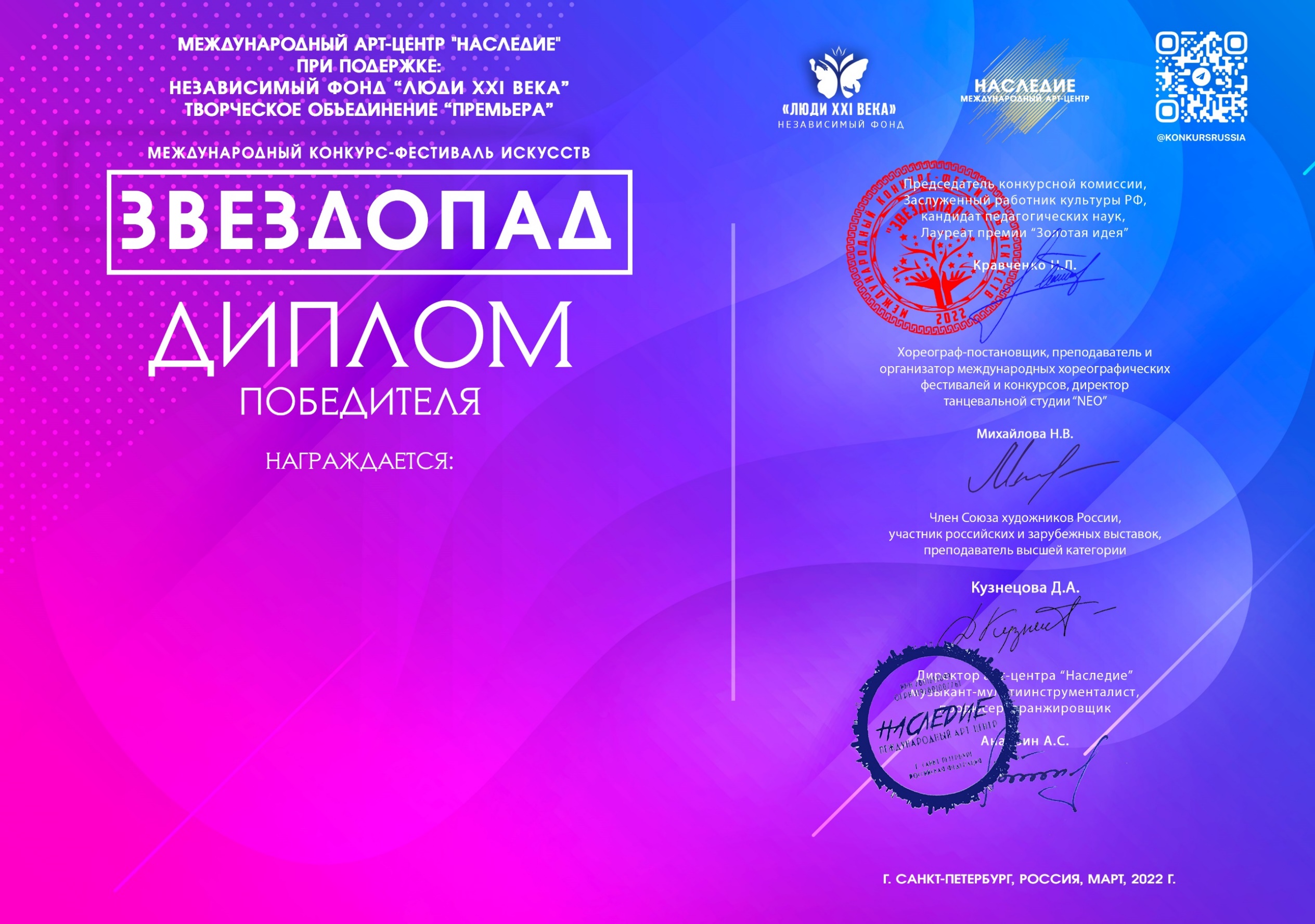  Серия ЗП № 66142Хор «Юность» (Государственное бюджетное общеобразовательное учреждение средняя общеобразовательная школа №692, Калининский район г. Санкт-Петербург.)Руководитель: Карпова Алла Владимировна  Курнухина Алла Николаевна  Номинация: Хоры Категория: 12-16 лет Конкурсная работа: «Поклонимся великим тем годам» 